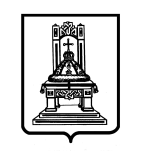 ПРАВИТЕЛЬСТВОТВЕРСКОЙ ОБЛАСТИП О С Т А Н О В Л Е Н И ЕОб утверждении краткосрочного плана реализации в 2016 году региональной программы по проведению капитального ремонта общего имущества в многоквартирных домах на территории Тверской области на 2014 – 2043 годыПравительство Тверской области постановляет:1. Утвердить краткосрочный план реализации в 2016 году региональной программы по проведению капитального ремонта общего имущества в многоквартирных домах на территории Тверской области                   на 2014 - 2043 годы (прилагается).2. Контроль за исполнением настоящего постановления возложить на заместителя Председателя Правительства Тверской области Пилавова М.И.Отчет об исполнении настоящего постановления представить в срок       до 25.04.2017.3. Настоящее постановление вступает в силу со дня его официального опубликования.Временно исполняющий обязанности Губернатора области                                                                            И.М. Руденя14.06.2016№ 209-пп        г. Тверь